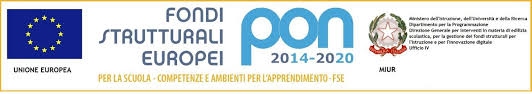 MODULO: EDUCAZIONE MOTORIATITOLO: MONDO CANE INTRODUZIONE ALLA CINOFILIA ED AL CANETARGET: Allievi a rischio di abbandono del percorso scolastico e formativo per elevato numero di assenze; demotivazione; disaffezione verso lo studio;Allievi con esiti scolastici positivi e problemi relazionali;Il modulo prevede delle attività sia teoriche sia pratiche di introduzione alla cinofilia onde permettere ad un insieme mirato di allievi di svolgere un'innovativa esperienza nell'ambito scolastico.L'idea alla base del modulo è quella di offrire percorsi ulteriori a quegli studenti che si dimostrano - per tutta una serie di ragioni - poco allettati dai tradizionali percorsi di istruzione e/o di formazione e che sono quindi fortemente a rischio di rientrare a breve nella categoria dei NEET.Onde far fronte a questo rischio occorre allora cercare di proporre loro nuovi occasioni - come quella delineata in questa sede - di formazione, puntando nel contempo anche allo sviluppo informale delle competenze.Quanto proposto dal presente modulo avrebbe però una finalità che trascende il semplice acquisto di competenze in quanto sarebbe mirata soprattutto a (ri)orientare gli allievi nel senso dell'acquisizione di una maggiore consapevolezza circa le loro potenzialità (magari nascoste pure a loro stessi) ed aspirazioni.E' chiaro che se l'esigenza è questa, il percorso da proporre agli studenti deve almeno parzialmente rompere con i canoni tradizionali del modo di insegnare e offrire la prospettiva di esperienze che ai loro occhi appaiono più interessanti come potrebbe appunto essere quella che gli consente di avvicinarsi e conoscere un animale e rapportarsi con esso.Il modulo non sarebbe destinato soltanto agli alunni a rischio dispersione ma anche a quegli allievi che presentano problemi relazionali. Costoro, infatti, potrebbero trovare nel rapporto con un animale un rimedio alquanto efficace per le loro difficoltà ad approcciarsi con gli altri.